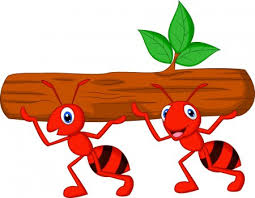    Učivo I.B (4. 5. – 7. 5. 2020)ČJ: Čítanka do s. 7 vč. (do čítanky již nepíšeme ani neobloučkujeme)         Písanka s. 4, 5, 13, trénujeme diktáty slov a krátkých vět (v případě možnosti)   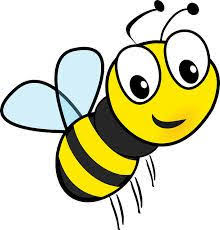 M: Pracovní sešit – do s. 26 vč.         Procvičovací sešit – do s. 12 vč.PRV:  s. 19, 20 vč.AJ:  nácvik nové slovní zásoby FOOD (FRUIT):  https://www.youtube.com/watch?v=7lCBf6m9ssQDalší dobrovolné materiály k procvičení učiva a krátké motivační nahrávky na www.skolavpyzamu.cz nebo možnost jejich zaslání na vyžádání.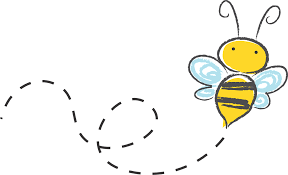 Jméno :__________________________                                              4. 5. – 7. 5. 2020Za každý předmět, který se ti podaří splnit, si žlutou barvou vybarvi příslušný puntík.Obrázek si můžeš dokreslit podle fantazie.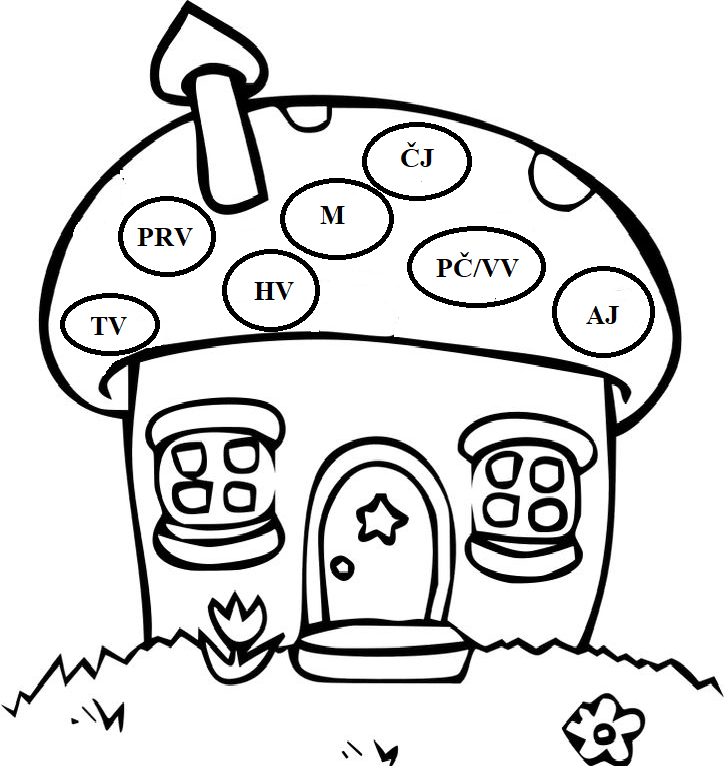 Které jídlo jíš nejraději? ______________________________________